Język angielski – My family – moja rodzinaFamily – rodzinaThis is my family – to jest moja rodzinaparents- rodzicedad- tatamum- mamababy- dzieckochildren- dzieckosister – siostrabrother –  bratgrandma – babciagrandpa- dziadekgrandparents- dziadkowieuncle- wujekaunt – ciociahttps://www.youtube.com/watch?v=FHaObkHEkHQ&t=26s Zabawa- zamiana miejscRozkładamy na  stole poniższe  karty przedstawiające członków rodziny. Dziecko zamyka oczy Rodzic zmienia miejsca kart. Zadaniem dziecka jest odgadnąć  jakie karty zmieniły miejsca. Zabawa  Rozkładamy karty obrazkowe w różnych miejscach w pokoju . Włączamy muzykę. Gdy muzyka przestanie grać, Rodzic wypowiada słowa, a zadaniem dziecka jest dotarcie do odpowiedniej karty.Wytnij poniższe nazwy członków rodziny i  dopasuj do ilustracji familyparents mum dadbrother sister grandma grandpagrandparents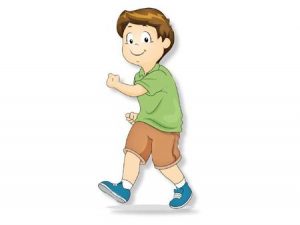 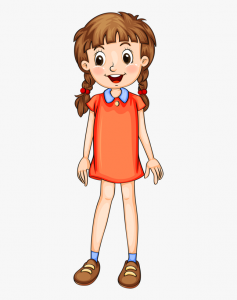 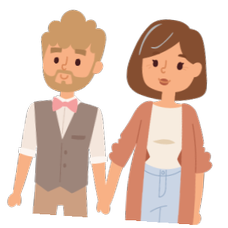 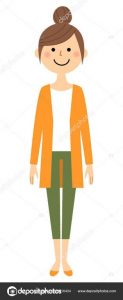 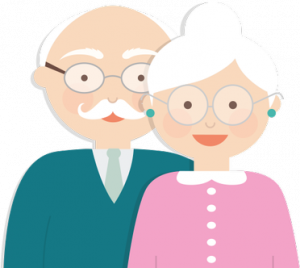 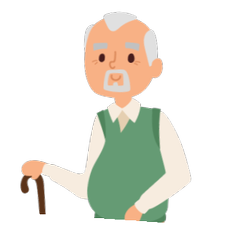 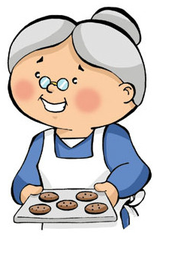 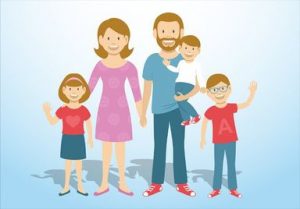 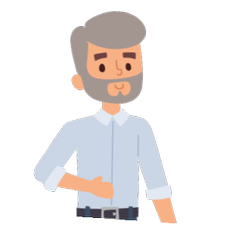 